I. Пояснительная записка.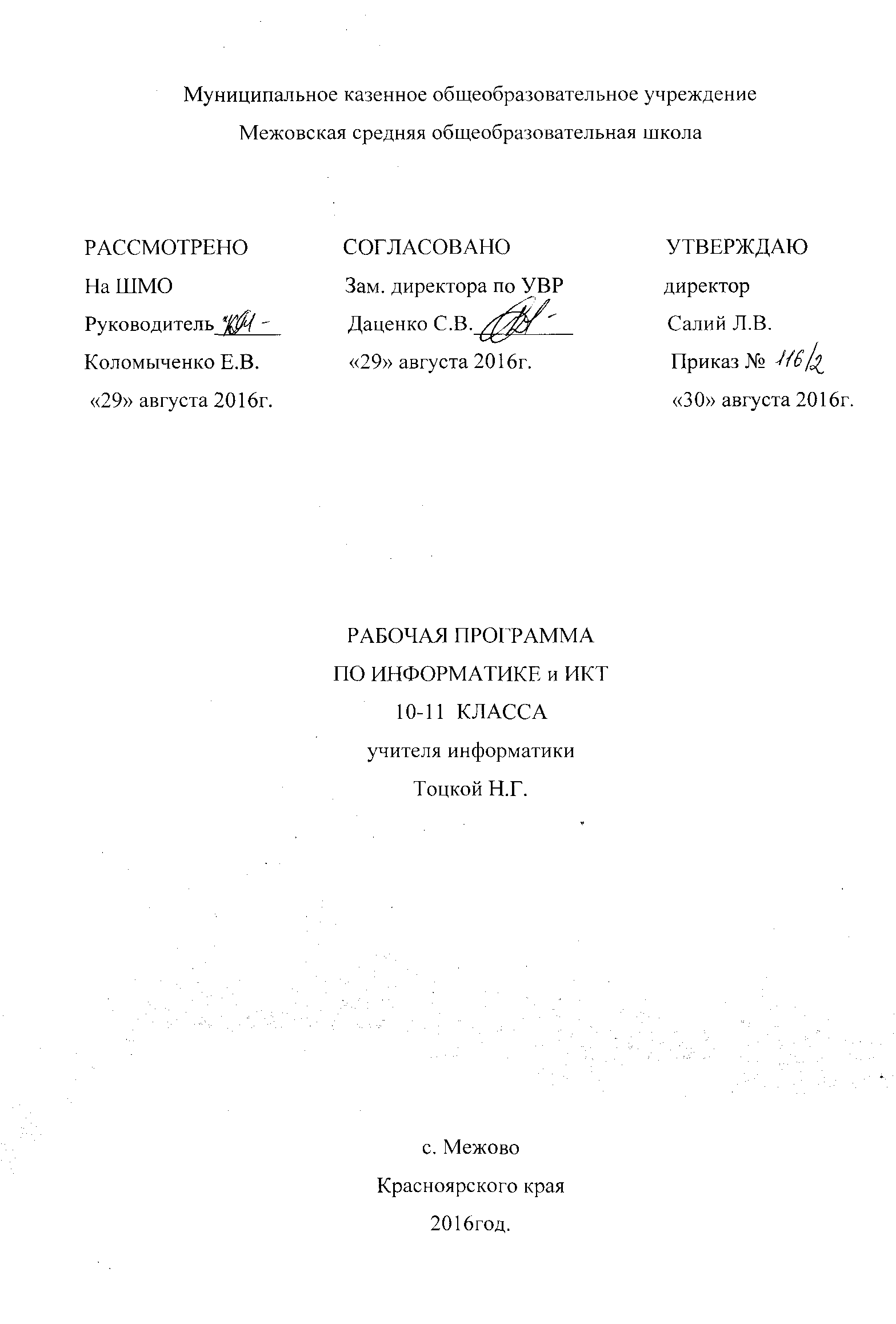 Рабочая программа по информатике и ИКТ составлена на основе:федерального компонента государственного образовательного стандарта среднего (полного) общего образования по информатике и ИКТ (Приказ МО РФ от 05.03.2004 №1089)примерной программы среднего (полного) общего образования по информатике и информационным технологиям Согласно учебному плану  образовательного учреждения на изучение информатики и ИКТ  в 10-11 классах отводится  68 часов (34 ч в 10 классе и 34 ч в 11 классе). Курс информатики в 10–11 классах рассчитан на продолжение изучения информатики после освоения основ предмета в 8–9 классах. Систематизирующей основой содержания предмета «Информатика», изучаемого на разных ступенях школьного образования, является единая содержательная структура образовательной области, которая включает в себя следующие разделы:1. Теоретические основы информатики.2. Средства информатизации (технические и программные).3. Информационные технологии.4. Социальная информатика.Изучение информатики на базовом уровне в старших классах продолжает общеобразовательную линию курса информатики в основной школе. Опираясь на достигнутые в основной школе знания и умения, курс информатики для 10–11 классов развивает их по всем отмеченным выше четырем разделам образовательной области. Повышению научного уровня содержания курса способствует более высокий уровень развития и грамотности старшеклассников по сравнению с учениками основной школы. Это позволяет, например, рассматривать некоторые философские вопросы информатики, шире использовать математический аппарат в темах, относящихся к теоретическим основам информатики, к информационному моделированию.Значительное место в содержании курса занимает линия алгоритмизации и программирования. Она также является продолжением изучения этих вопросов в курсе основной школы.Изучение информатики и ИКТ в старшей школе на базовом уровне направлено на достижение следующих целей:•   освоение системы базовых знаний, отражающих вклад информатики в формирование современной научной картины мира, роль информационных процессов в обществе, биологических и технических системах;•   овладение умениями применять, анализировать, преобразовывать информационные модели реальных объектов и процессов, используя при этом информационные и коммуникационные технологии, в том числе при изучении других школьных дисциплин;•   развитие познавательных интересов, интеллектуальных и творческих способностей путем освоения и использования методов информатики и средств Икт при изучении различных учебных предметов;• воспитание ответственного отношения к соблюдению этических и правовых норм информационной деятельности;• приобретение опыта использования информационных технологий в индивидуальной и коллективной учебной и познавательной, в том числе проектной деятельности.Основные задачи программы:систематизировать подходы к изучению предмета;сформировать у учащихся единую систему понятий, связанных с созданием, получением, обработкой, интерпретацией и хранением информации;научить пользоваться наиболее распространенными прикладными пакетами;показать основные приемы эффективного использования информационных технологий;сформировать логические связи с другими предметами входящими в курс среднего образования.Учащиеся приобретают знания и умения работы на современных профессиональных ПК  и программных средствах,  включая оптические диски, сканеры, модемы.Приобретение информационной культуры  обеспечивается изучением и работой с текстовым и графическим редакторами, электронными таблицами, СУБД,  мультимедийными продуктами,  средствами компьютерных телекоммуникаций.Обучение сопровождается практикой работы на ПК с выполнением практических работ по всем темам программы. Часть материала предлагается в виде теоретических занятий. Занятия по освоению современных пакетов для работы с информацией должны проходить на базе современной вычислительной технике. Изучение тем, связанных с изучением глобального информационного пространства Интернет, желательно проводить в режиме OnLine.Текущий контроль усвоения материала должен осуществляться путем устного/письменного опроса. Периодически знания и умения по пройденным темам проверяются письменными контрольными или тестовыми заданиями.Преподавание курса ориентировано на использование учебников:Информатика и ИКТ. Базовый уровень: учебник для 10 класса / Н.Д.Угринович.- М.:БИНОМ. Лаборатория знаний, 2012.Информатика и ИКТ. Базовый уровень: учебник для 11 класса / Н.Д.Угринович.- М.:БИНОМ. Лаборатория знаний, 2008.II.КАЛЕНДАРНО-ТЕМАТИЧЕСКИЙ ПЛАН.10 КЛАСС11 КЛАССIII.Содержание курса.10 классВведение. Информация и информационные процессы. Основные подходы к определению понятия «информация». Классификация информационных процессов. Носители информации. Виды и свойства информации. Количество информации как мера уменьшения неопределенности знаний. Алфавитный подход к определению количества информации. Информационные технологииКодирование информации. Языки кодирования. Формализованные и неформализованные языки. Выбор способа представления информации в соответствии с поставленной задачей. Двоичное представление информации. Автоматизированные средства и технологии организации текста. Основные приемы преобразования текстов. Гипертекстовое представление информации. Средства и технологии работы с графикой. Создание и редактирование графических информационных объектов средствами графических редакторов, систем презентационной и анимационной графики. Динамические (электронные) таблицы как информационные объекты. Средства и технологии работы с таблицами. Назначение и принципы работы электронных таблиц. Основные способы представления математических зависимостей между данными. Использование электронных таблиц для обработки числовых данных (на примере задач из различных предметных областей)Компьютерный практикум: Кодировка русских букв.Создание и форматирование документов.Перевод с помощью онлайновых словаря и переводчика.Сканирование «бумажного» и распознавание электронного текстового документа.Кодирование графической информации.Растровая графика.Трёхмерная векторная графика.Создание флеш-анимации.Создание и редактирование оцифрованного звука.Разработка мультимедийной интерактивной презентации «Устройство компьютера»Разработка презентации «История развития ВТ»Перевод чисел из одной системы счисления в другую с помощью калькулятора.Относительные, абсолютные и смешанные ссылки в электронных таблицах.Построение диаграмм различных типов.Коммуникационные технологииЛокальные и глобальные компьютерные сети, организации компьютерных сетей. Аппаратные и программные средства. Поисковые информационные системы. Организация поиска информации. Описание объекта для его последующего поиска.Компьютерный практикум: Предоставление общего доступа к принтеру в локальной сети.Настройка подключения к Интернету.Настройка браузера «SeaMonkey»Работа с электронной почтой.Общение в реальном времени в глобальной и локальных компьютерных сетях.Работа с файловыми архивами.Геоинформационные системы интернета.Поиск информации в Интернете.Заказ в Интернет-магазине.Разработка сайта с использованием Web-редактора.11 класс Компьютер как средство автоматизации информационных процессовАппаратное и программное обеспечение компьютера. Архитектуры современных компьютеров. Многообразие операционных систем. Выбор конфигурации компьютера в зависимости от решаемой задачи.  Программные средства создания информационных объектов, организация личного информационного пространства, защиты информации. Программные и аппаратные средства в различных видах профессиональной деятельностиКомпьютерный практикум: Виртуальные компьютерные музеиСведения об архитектуре компьютераСведения о логических разделах дисковЗначки и ярлыки на Рабочем столеНастройка графического интерфейса для операционной системы LinuxУстановка пакетов в операционной системе LinuxБиометрическая защита: идентификация по характеристикам речиЗащита от компьютерных вирусов Защита от сетевых червейЗащита от троянских программЗащита от хакерских атакМоделирование и формализация Системы, образованные взаимодействующими элементами, состояния элементов, обмен информацией между элементами, сигналы. Преобразование информации на основе формальных правил. Алгоритмизация как необходимое условие автоматизации. Информационные (нематериальные) модели. Использование информационных моделей в учебной и познавательной деятельности. Назначение и виды информационных моделей. Формализация задач из различных предметных областей.  Структурирование данных.  Построение информационной модели для решения поставленной задачи. Оценка адекватности модели объекту и целям моделирования (на примерах задач различных предметных областей)Компьютерный практикум: Исследование интерактивной физической моделиИсследование интерактивной астрономической моделиИсследование интерактивной алгебраической моделиИсследование интерактивной геометрической модели (планиметрия)Исследование интерактивной геометрической моделей (стереометрия)Исследование интерактивной химической моделиИсследование интерактивной биологической моделиБазы данных. Системы управления базами данных (СУБД) Базы данных. Системы управления базами данных. Создание, ведение и использование баз данных при решении учебных и практических задачКомпьютерный практикум:  Создание табличной базы данныхСоздание формы в табличной базе данныхПоиск записей в табличной базе данных с помощью фильтров и запросовСортировка записей в табличной базе данныхСоздание отчета в табличной базе данных Создание генеалогического древа семьиИнформационное общество Основные этапы становления информационного общества. Этические и правовые нормы информационной деятельности человекаV.ПЕРЕЧЕНЬ УЧЕБНО-МЕТОДИЧЕСКОГО ОБЕСПЕЧЕНИЯИнформатика и ИКТ. 8-11 классы: методическое пособие. Н.Д. Угринович. – М.: БИНОМ, 2012. – 149с.Информатика и ИКТ. Базовый уровень: учебник для 10 класса / Н.Д.Угринович.- М.:БИНОМ. Лаборатория знаний, 2012.Информатика и ИКТ. Базовый уровень: учебник для 11 класса / Н.Д.Угринович.- М.:БИНОМ. Лаборатория знаний, 2008.Поурочные разработки по информатике: базовый уровень. 10-11 классы.- М.: ВАКО, 2007.VI.Список литературыДля учителя.методическое пособие для учителей Н. Д. Угринович. «Преподавание курса “Информатика и ИКТ” в основной и старшей школе»;Поурочные разработки по информатике: базовый уровень. 10-11 классы.- М.: ВАКО, 2007. Для ученика:Информатика и ИКТ. Базовый уровень: учебник для 11 класса / Н.Д.Угринович.- М.:БИНОМ. Лаборатория знаний, 2008.Поурочные разработки по информатике: базовый уровень. 10-11 классы.- М.: ВАКО, 2007.IV.ТРЕБОВАНИЯ К УРОВНЮ ПОДГОТОВКИ УЧАЩИХСЯ, ОБУЧАЮЩИХСЯ ПО ДАННОЙ ПРОГРАММЕ10 класс11 класс№ урокаДата проведенияДата проведенияТема урока№ урокапланфактТема урокаВВЕДЕНИЕ. ИНФОРМАЦИЯ И ИНФОРМАЦИОННЫЕ ПРОЦЕССЫ. (4 ч)ВВЕДЕНИЕ. ИНФОРМАЦИЯ И ИНФОРМАЦИОННЫЕ ПРОЦЕССЫ. (4 ч)ВВЕДЕНИЕ. ИНФОРМАЦИЯ И ИНФОРМАЦИОННЫЕ ПРОЦЕССЫ. (4 ч)ВВЕДЕНИЕ. ИНФОРМАЦИЯ И ИНФОРМАЦИОННЫЕ ПРОЦЕССЫ. (4 ч)5.09Введение. Структура предмета информатики. ТБ в кабинете информатики.12.09Информация. Информационные процессы.19.09Количество информации. Подходы к определению количества информации.26.09Решение задач. Определение количества информации.ИНФОРМАЦИОННЫЕ ТЕХНОЛОГИИ (14 ч)ИНФОРМАЦИОННЫЕ ТЕХНОЛОГИИ (14 ч)ИНФОРМАЦИОННЫЕ ТЕХНОЛОГИИ (14 ч)ИНФОРМАЦИОННЫЕ ТЕХНОЛОГИИ (14 ч)3.10Кодирование текстовой информации.10.10Создание  и  форматирование  документов в текстовых редакторах.17.10Компьютерные словари и системы компьютерного перевода текстов.24.10Системы оптического распознавания документов.7.11Кодирование графической информации 14.11Растровая графика.      21.11Векторная графика. Трехмерная векторная графика.28.11Выполнение геометрических построений в системе компьютерного черчения КОМПАС5.12Кодирование звуковой информации.12.12Компьютерные презентации.19.12Представление числовой информации с помощью систем счисления26.12Электронные таблицы.9.01Построение диаграмм и графиков 16.01Тестирование по теме «Информационные технологии»КОММУНИКАЦИОННЫЕ ТЕХНОЛОГИИ (13 ч)КОММУНИКАЦИОННЫЕ ТЕХНОЛОГИИ (13 ч)КОММУНИКАЦИОННЫЕ ТЕХНОЛОГИИ (13 ч)КОММУНИКАЦИОННЫЕ ТЕХНОЛОГИИ (13 ч)23.01Локальные компьютерные сети.30.01Глобальная компьютерная сеть Интернет . Подключение к Интернету.6.02Всемирная паутина.13.02Электронная почта.20.02Общение в Интернете в реальном времени .27.02Файловые архивы6.03Геоинформационные системы в Интернете. 13.03Поиск информации в Интернете.20.03Электронная коммерция в Интернете3.04Библиотеки, энциклопедии и словари в Интернете10.04Основы языка разметки гипертекста17.04Разработка сайта с использованием Web-редактора24.04Тестирование по теме «Коммуникационные технологии»ПОВТОРЕНИЕ ( 3ч.)ПОВТОРЕНИЕ ( 3ч.)ПОВТОРЕНИЕ ( 3ч.)ПОВТОРЕНИЕ ( 3ч.)15.05Повторение по теме «Информационные и коммуникационные технологии»22.05Итоговая контрольная работа.29.05Анализ контрольной работы. Работа над ошибками.№ урокаДата проведенияДата проведенияТема урока№ урокапланфактТема урокаКОМПЬЮТЕР КАК СРЕДСТВО АВТОМАТИЗАЦИИ ИНФОРМАЦИОННЫХ ПРОЦЕССОВ. (11ч)КОМПЬЮТЕР КАК СРЕДСТВО АВТОМАТИЗАЦИИ ИНФОРМАЦИОННЫХ ПРОЦЕССОВ. (11ч)КОМПЬЮТЕР КАК СРЕДСТВО АВТОМАТИЗАЦИИ ИНФОРМАЦИОННЫХ ПРОЦЕССОВ. (11ч)КОМПЬЮТЕР КАК СРЕДСТВО АВТОМАТИЗАЦИИ ИНФОРМАЦИОННЫХ ПРОЦЕССОВ. (11ч)7.09ТБ. История развития вычислительной техники.14.09Архитектура персонального компьютера. 21.09Основные характеристики операционных систем. 28.09Операционная система Windows. 5.10Операционная система Linux.12.10Защита от несанкционированного доступа к информации.   Физическая защита данных на дисках.   19.10Вредоносные и антивирусные программы. Компьютерные вирусы и защита от них. 26.10Сетевые черви и защита от них. 9.11Троянские программы и защита от них. 16.11Хакерские утилиты и защита от них. 23.11Тестирование « Компьютер как средство автоматизации информационных процессов».МОДЕЛИРОВАНИЕ И ФОРМАЛИЗАЦИЯ. (7ч.)МОДЕЛИРОВАНИЕ И ФОРМАЛИЗАЦИЯ. (7ч.)МОДЕЛИРОВАНИЕ И ФОРМАЛИЗАЦИЯ. (7ч.)МОДЕЛИРОВАНИЕ И ФОРМАЛИЗАЦИЯ. (7ч.)30.11Моделирование как метод познания. Системный подход в моделировании.7.12Формы представления моделей.  14.12Формализация. 21.12Основные этапы разработки и исследования моделей на компьютере.11.01Исследование интерактивных компьютерных моделей.18.01Исследование интерактивных компьютерных моделей.25.01Тестирование «Моделирование и формализация».БАЗЫ ДАННЫХ. СУБД. ( 8ч )БАЗЫ ДАННЫХ. СУБД. ( 8ч )БАЗЫ ДАННЫХ. СУБД. ( 8ч )БАЗЫ ДАННЫХ. СУБД. ( 8ч )1.02Табличные базы данных.8.02Основные объекты СУБД: таблицы, формы, запросы, отчёты. 15.02Использование формы для просмотра и редактирования записей в табличной базе данных.22.02Поиск записей в табличной базе данных с помощью фильтров и запросов.25.02Сортировка записей в табличной базе данных. Печать данных с помощью отчётов.1.03Иерархические базы данных.15.03Сетевые базы данных.  Создание генеалогического древа семьи.22.03Тестирование «Базы данных. СУБД».ИНФОРМАЦИОННОЕ  ОБЩЕСТВО (3 ч)ИНФОРМАЦИОННОЕ  ОБЩЕСТВО (3 ч)ИНФОРМАЦИОННОЕ  ОБЩЕСТВО (3 ч)ИНФОРМАЦИОННОЕ  ОБЩЕСТВО (3 ч)5.04Право в Интернете. Этика в Интернете.12.04Перспективы развития информационных и коммуникационных технологий.19.04Тестирование «Информационное общество»ПОВТОРЕНИ (5ч)ПОВТОРЕНИ (5ч)ПОВТОРЕНИ (5ч)ПОВТОРЕНИ (5ч)26.04Информация. Кодирование информации. Устройство компьютера и ПО. 3.05Алгоритмизация и программирование. Основы логики. 10.05Моделирование и формализация. 17.05Информационные и комменикационные технологии. 24.05Итоговое тестированиеразделКол-во часовСтандарты образованияСтандарты образованияСтандарты образованияСтандарты образованияТребования программыТребования программыразделКол-во часовОбязательный минимум содержания основных образовательных программТребования к уровню подготовки учащихсяТребования к уровню подготовки учащихсяТребования к уровню подготовки учащихсяПонятия и терминыОбязательные практические работы разделКол-во часовОбязательный минимум содержания основных образовательных программЗнать \ пониматьуметьприменятьПонятия и терминыОбязательные практические работы Информация и информационные процессы. 4чКлассификация информационных процессов. Выбор способа представления информации в соответствии с поставленной задачей. Универсальность дискретного (цифрового) представления информации. Двоичное представление информации. Поиск и систематизация информации. Хранение информации; выбор способа хранения информации. Передача информации в социальных, биологических и технических системах.Преобразование информации на основе формальных правил. Алгоритмизация как необходимое условие его автоматизации.Особенности запоминания, обработки и передачи информации человеком. Организация личной информационной среды. Защита информации.Использование основных методов информатики и средств ИКТ при анализе процессов в обществе, природе и технике.Знать, как различаются естественные и формальные языки. Понимать физическую природу знака.Понимать, что с помощью знаковых  системы происходит кодирование информации определённого объема.Понимать, почему в компьютере применяется двоичная система счисления.Знать чем отличаются позиционные системы счисления от непозиционных.Знать алгоритмы перевода чисел из одной системы счисления в другую.Знать основные арифметические операции.Уметь приводить информацию в различных знаковых системах. Уметь приводить примеры кодирования и декодирования информации.Уметь решать задачи на нахождение количества информации.Уметь приводить примеры кодирования и декодирования информации.Уметь записывать числа в различных системах счисления.Уметь переводить числа из одной системы счисления в другую.Уметь выполнять арифметические операции с двоичными числами.Представление информации. Хранение, передача информации. Кодирование.Количество информации.Информация. Цифра машинного двоичного кода.Система счисления. Римская непозиционная система счисления. Позиционные системы счисления. Десятичная система счисления. Двоичная система счисления.Двоичная система, восьмеричная система, шестнадцатеричная система.Сложение, вычитание, деление, умножение.Информационные технологии.14чГрафические информационные объекты. Средства и технологии работы с графикой. Создание и редактирование графических информационных объектов средствами графических редакторов, систем презентационной и анимационной графики.Текст как информационный объект. Автоматизированные средства и технологии организации текста.Основные приёмы создания текстов.Гипертекстовое представление информации.Динамические (электронные) таблицы как информационные объекты. Средства и технологии работы с таблицами. Назначение и принципы работы электронных таблиц. Основные способы представления математических зависимостей между данными. Использование электронных таблиц для обработки числовых данных (на примере задач из различных предметных областей).Знать в чём состоит различие растровых и векторных графических изображений.Знать основные свойства изображения сохранённого в разных форматах.Знать основные инструменты графического редактора и способы их применения.Знать в чём состоит разница между компьютерной презентацией и презентацией обычной. Знать как используются рисунки и графические примитивы на слайдах.Знать основные виды анимацией. Понимать смысл использования того или иного эффекта.Знать различные способа создания документов. Знать различные форматы текстовых файлов.Знать основные приёмы и способы создания и форматирования документа.Знать основные области применения гипертекста. Понимать какими достоинствами обладает гипертекст перед обычным текстом.Знать основные способы перевода текста с использованием систем машинного перевода текста.Знать основные принципы распознавания текстовой информации.Знать какие типы данных могут храниться в таблице. Знать основные приёмы форматирования таблицы.Знать как работают и в каких случаях применяются абсолютные и относительные ссылки.Знать основные встроенные функции их назначение и состав.Знать алгоритм создания диаграммы.Уметь выдирать тип графического изображения для решения поставленной задачи.Уметь выбирать нужный формат изображения для его последующего сохранения.Уметь выбрать нужный инструмент исходя из решаемой задачи.Уметь создавать слайды с использованием мультимедийной составляющей.Уметь устанавливать  различную анимацию как на  слайды полностью так  и на объекты в отдельности.Уметь сохранять документ в различных форматах. Уметь вставлять различные объекты в документ. Уметь распечатать документ на бумажном носителе.Уметь выбирать нужные параметры страниц.Уметь создавать гипертекстовый документ с определенным набором гиперссылок.Уметь использовать компьютерные словари для перевода текста с одного языка на другой.Уметь использовать периферийное оборудования для распознавания текста.Уметь создавать и изменять таблицу. Уметь выбирать нужный тип данных.Уметь использовать ссылки для создания индивидуальных заданий.Уметь с помощью мастера функций получать таблицу значений заданной функции.Уметь создавать диаграммы с использованием мастера.Пиксель. Векторная графика. Растровая графика.BMP, TIFF, GIF, PNG JPEG, WMF, EPS, CDRГрафический редактор. Инструменты графического редактора.Мультимедиа технология. Компьютерная презентация. Слайд. Рисунки на слайдах. графические примитивы.Анимация. Интерактивная презентация.Документ. Редактирование. Объекты. ПечатьПараметры страницы. Формат абзацев. Списки. Таблицы. Форматирование символов. Первая строка. Отступ и интервал. Списки. Таблицы.Гиперссылка. Гипертекст.Словарь. Система машинного перевода.Система оптического распознавания текста.Строки, столбцы, ячейки. Границы и заливка. Вычисления в таблице.Относительные и об салютные ссылки.Авто суммирование. Мастер функций.Диаграмма. График. Легенда.Кодировка русских букв.Создание и форматирование документов.Перевод с помощью онлайновых словаря и переводчика.Сканирование «бумажного» и распознавание электронного текстового документа.Кодирование графической информации.Растровая графика.Трёхмерная векторная графика.Создание флеш-анимации.Создание и редактирование оцифрованного звука.Разработка мультимедийной интерактивной презентации «Устройство компьютера»Разработка презентации «История развития ВТ»Перевод чисел из одной системы счисления в другую с помощью калькулятора.Относительные, абсолютные и смешанные ссылки в электронных таблицах.Построение диаграмм различных типов.Тестирование по теме «Информационные технологии»Коммуникационные технологии13чЛокальные и глобальные компьютерные сети. Аппаратные и программные средства организации компьютерных сетей. Поисковые информационные системы. Организация поиска информации. Описание объекта для его последующего поиска.Понимать каким образом информация передаётся по локальным сетям. Знать основные характеристики сетей.  Знать основные топологии сетей.Знать основные принципы организации глобальной сети. Понимать отличия локальной сети от глобальной.Знать что обеспечивает целостность функционирования глобальной компьютерной сети.Знать алгоритмы создания электронного ящика. Понимать каким образом работает электронная почта.Понимать разницу технологии WWW от технологии гипертекста.Понимать что такое файл сервер и знать основное их назначение. Знать преимущество протокола FTP перед протоколом HTTP.Знать основные достоинства языка гипертекстовой разметки. Понимать каким образом строится HTML документ. Знать основные способы форматирования текста.Уметь выбрать нужную топологию для постройки сети исходя из заданных условий.Уметь определять IP адрес компьютера. Уметь приводить примеры некоторых доменных имен.Уметь определять маршрут прохождения информации в сети Интернет.Уметь загружать файла с помощью браузера.Уметь организовать поиск нужной информации.Уметь создавать и редактировать HTML страницы. Уметь размещать в странице текстовую, графическую и другую информацию. Уметь использовать гиперссылки для создания структуры документа. Уметь создавать простые Web документы/Передача информации. Канал передачи информации. Локальная сеть.Интернет. IP адрес. Домен.Протокол маршрутизации.Электронный адрес. Почтовая программа.Технология WWW. Всемирная паутина. Браузер.Протоколы FTP и HTTP.Поисковая система общего назначения. Ключевое словоWeb сайты, WEB страницы. Структура. Гиперссылки. Списки. Переключатели.Предоставление общего доступа к принтеру в локальной сети.Настройка подключения к Интернету.Настройка браузера «SeaMonkey»Работа с электронной почтой.Общение в реальном времени в глобальной и локальных компьютерных сетях.Работа с файловыми архивами.Геоинформационные системы интернета.Поиск информации в Интернете.Заказ в Интернет-магазине.Разработка сайта с использованием Web-редактора.Тестирование по теме «Коммуникационные технологии»Повторение.3чИтоговая контрольная работа.разделКол-во часовСтандарты образованияСтандарты образованияСтандарты образованияСтандарты образованияТребования программыТребования программыразделКол-во часовОбязательный минимум содержания основных образовательных программТребования к уровню подготовки учащихсяТребования к уровню подготовки учащихсяТребования к уровню подготовки учащихсяПонятия и терминыОбязательные практические работы разделКол-во часовОбязательный минимум содержания основных образовательных программЗнать \ пониматьуметьприменятьПонятия и терминыОбязательные практические работы Компьютер как средство автоматизации информационных процессов11чАппаратное и программное обеспечение компьютера. Архитектуры современных компьютеров. Многообразие операционных систем. Выбор конфигурации компьютера в зависимости от решаемой задачи.Программные средства создания информационных объектов, организация личного информационного пространства, защиты информации.Программные и аппаратные средства в различных видах профессиональной деятельности.Знать структурную схему компьютеров. Знать основные технические характеристики и их влияние на производительность компьютера.Знать назначение операционной системы. Знать какие компоненты входят в состав операционной системы.Знать как формируется имя файла. Знать основные расширения файлов.Знать по каким принципам организованно хранение информации на дисках.Понимать к каким последствиям может привести заражение компьютерными вирусами. Знать какие вирусы существуют.Уметь приводить примеры устройств установленных на материнскую плату.Уметь использовать операционную систему для решения поставленной задачи.Уметь использовать файловый менеджер для создания директорий и работы с ними.Уметь выбрать нужное форматирование  диска и произвести его дефрагментацию.Уметь организовать антивирусную защиту.Магистраль, шина данных, шина адреса, шина управления. Процессор. Материнская плата. Оперативная память.ОС. Файловая система. Командный процессор. Драйверы устройств. Графический интерфейс. Сервисные программы. Справочная система.Имя файла, файловая система, путь к файлу, операции над файлами. Иерархическая файловая система.Форматирование дисков. Логическая структура. Сектор. FAT. Дефрагментация.Компьютерный вирус. Файловые вирусы. Загрузочные вирусы. Сетевые вирусы.Виртуальные компьютерные музеиСведения об архитектуре компьютераСведения о логических разделах дисковЗначки и ярлыки на Рабочем столеНастройка графического интерфейса для операционной системы LinuxУстановка пакетов в операционной системе LinuxБиометрическая защита: идентификация по характеристикам речиЗащита от компьютерных вирусов Защита от сетевых червейЗащита от троянских программЗащита от хакерских атакТестирование « Компьютер как средство автоматизации информационных процессов».Моделирование и формализация 7чИнформационные не материальные модели. Использование информационных моделей в учебной и познавательной деятельности. Назначение и виды информационных моделей. Формализация задач из различных предметных областей. Структурирование данных. Построение информационной модели для решения поставленной задачи. Оценка адекватности модели объекту и целям моделирования ( на примерах задач различных предметных областей ).Понимать какие связи существуют между моделью и реальным объектом.Знать какие бывают модели. Знать что такое формализация.Понимать в чём разница между статической и динамической информационной моделями.Знать какие системы объектов целесообразно и возможно представлять с помощью табличных, иерархических и сетевых моделей.Знать основные этапы разработки моделей.Знать основные типы моделей их назначении и этапы разработки.Уметь приводить примеры различных моделей.Уметь приводить примеры различных моделей. Уметь приводить примеры формальных моделей.Уметь приводить примеры статических и динамических информационных моделей.Уметь построить и исследовать табличную, иерархическую и сетевых информационную модель.Уметь поэтапно разработать модель согласно установленному образцу. меть исследовать различные модели на компьютере. Уметь использовать компьютерные модели для решения поставленной задачи.Модель, моделирование.Модели материальные и модели информационные. Формализация. Визуализация формальных моделей.Система. Статические информационные модели. Динамические информационные модели.Табличные, иерархические, сетевые, информационные модели.Содержательная постановка задачи. Качественная описательная модель. Формальная модель. Компьютерная модель.Биологические модели, геоинформационные модели, оптимизационное моделирование, модели логических устройств.Исследование интерактивной физической моделиИсследование интерактивной астрономической моделиИсследование интерактивной алгебраической моделиИсследование интерактивной геометрической модели (планиметрия)Исследование интерактивной геометрической моделей (стереометрия)Исследование интерактивной химической моделиИсследование интерактивной биологической моделиТестирование «Моделирование и формализация».Базы данных. Системы управления базами данных (СУБД) 8чБазы данных. Системы управления базами данных. Создание, ведение и использование баз данных при решении учебных и практических задач.Знать из каких элементов состоит СУБД.Знать как работает фильтр, как работает запрос и зачем нужна сортировка.Понимать рациональность применения реляционных баз данных. Знать какие типы связей возможны в таких БД.Знать основные типы данных применяемых в БД.Знать разницу между записью и полем в табличной БД. Понимать чем отличаются друг от друга табличные, сетевые и иерархические БД.Уметь составлять простые  табличные  базы даных состоявшие из нескольких полей с разными типами данных. Уметь приводить примеры иерархической и сетевой баз данных.Уметь создавать и просматривать простейшие базы данных.Уметь использовать основные элементы для создания и редактирования БД.Уметь осуществлять быстрый поиск в базах данных, несколькими способами.Уметь создавать простые реляционные базы данных.Поиск данных.Фильтр, запрос, сортировка.Реляционная база данныхБазы данных. Поле, запись, ключевое поле. Счетчик, текстовый, числовой, дата/время, денежный, логический, гиперссылка и другие типы данных.Иерархические и сетевые БД.Создание табличной базы данныхСоздание формы в табличной базе данныхПоиск записей в табличной базе данных с помощью фильтров и запросовСортировка записей в табличной базе данныхСоздание отчета в табличной базе данных Создание генеалогического древа семьиТестирование «Базы данных. СУБД».Информационное общество 3чОсновные этапы становления информационного общества. Этические и правовые нормы информационной деятельности человекаТестирование «Информационное общество»Повторение 5чИтоговое тестирование